Фототаблица осмотра конструкций расположенныхпо адресу: ул. Мира, 34/3 от 21.03.2023.Съёмка проводилась в 11 часов 00 минут телефоном Xiaomi 11T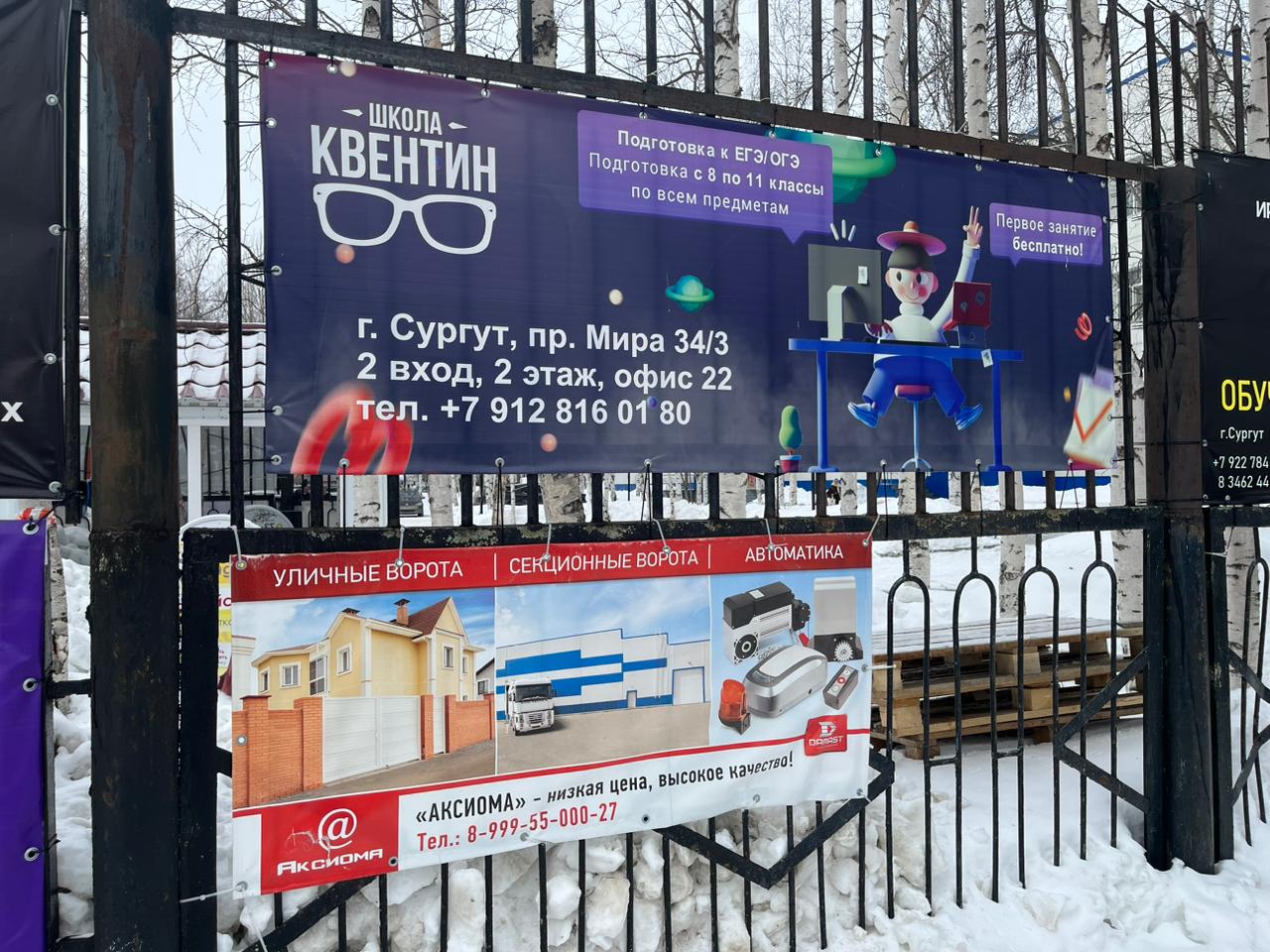 